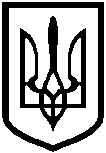 УКРАЇНАЛИСИЧАНСЬКА МІСКА ВІЙСЬКОВО-ЦИВІЛЬНА АДМІНІСТРАЦІЯ СЄВЄРОДОНЕЦЬКОГО РАЙОНУ ЛУГАНСЬКОЇ ОБЛАСТІРОЗПОРЯДЖЕННЯКЕРІВНИКА ЛИСИЧАНСЬКОЇ МІСЬКОЇВІЙСЬКОВО-ЦИВІЛЬНОЇ АДМІНІСТРАЦІЇ07.06.2021 		                         м. Лисичанськ			              № 487Про внесеннязмін до складу комісії по обстеженню стану жилих будинків 	У зв’язку із кадровими змінами, що відбулися у складі комісії, керуючись пунктом 8 частини три статті 6 Закону України «Про військово-цивільні адміністрації» зобов’язую: 	1. Внести зміни та затвердити у новій редакції склад комісії по обстеженню стану жилих будинків з метою встановлення їх відповідності санітарним та технічним вимогам та визнання жилих будинків і жилих приміщень непридатними до проживання (додається).	2. Додаток до розпорядження керівника військово-цивільної адміністрації міста Лисичанськ Луганської області від 22.12.2020 року № 916вважати таким, що втратив чинність.	3. Дане розпорядження підлягає оприлюдненню.	4. Контроль за виконанням розпорядження покласти на заступника керівника з питань безпеки та громадського порядку Лисичанської міської військово-цивільної адміністрації Станіслава МОСЕЙКА.Керівник Лисичанської міськоївійськово-цивільної адміністрації 		                   Олександр ЗАЇКАДодаток до розпорядження керівникаЛисичанської  міської ВЦА                       Сєвєродонецького району Луганської областівід 07.06.2021   № 487                                                                                                                                          СКЛАДкомісії по обстеженню стану жилих будинків з метою встановлення їх відповідності санітарним та технічним вимогам та визнання жилих будинків і жилих приміщень непридатними до проживанняСтаніслів Мосейко  –   заступник керівника з питань безпеки та громадського                                         порядку Лисичанської міської ВЦА, голова комісії;    Віталій Сахань         –   начальник  управління житлово-комунального     господарства Лисичанської міської ВЦА, заступник   голови комісії;   Марина Євдошенко  –  начальник  житлового відділу управління житлово-комунального господарства Лисичанської  міської ВЦА, секретар  комісії;                                      Члени комісії:Віктор Погорєлов     –  начальник відділу капітального будівництвауправління будівництва та архітектури Лисичанської   міської ВЦА; Вікторія Асхік          –  головний спеціаліст відділу капітального будівництвауправління будівництва та архітектури Лисичанської     міської ВЦА;Роман Голод              –  провідний інспектор відділу запобігання          надзвичайним ситуаціям Сєвєродонецького районного    управління ГУ ДСНС України у Луганській області старший лейтенант служби цивільного захисту.Заступник керівника з питань безпеки та громадського порядку Лисичанської міської ВЦА                                                 Станіслав МОСЕЙКОНачальник управління житлово-комунального господарстваЛисичанської міської ВЦА                                                        Віталій САХАНЬ